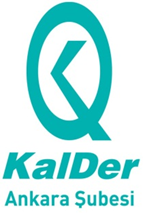 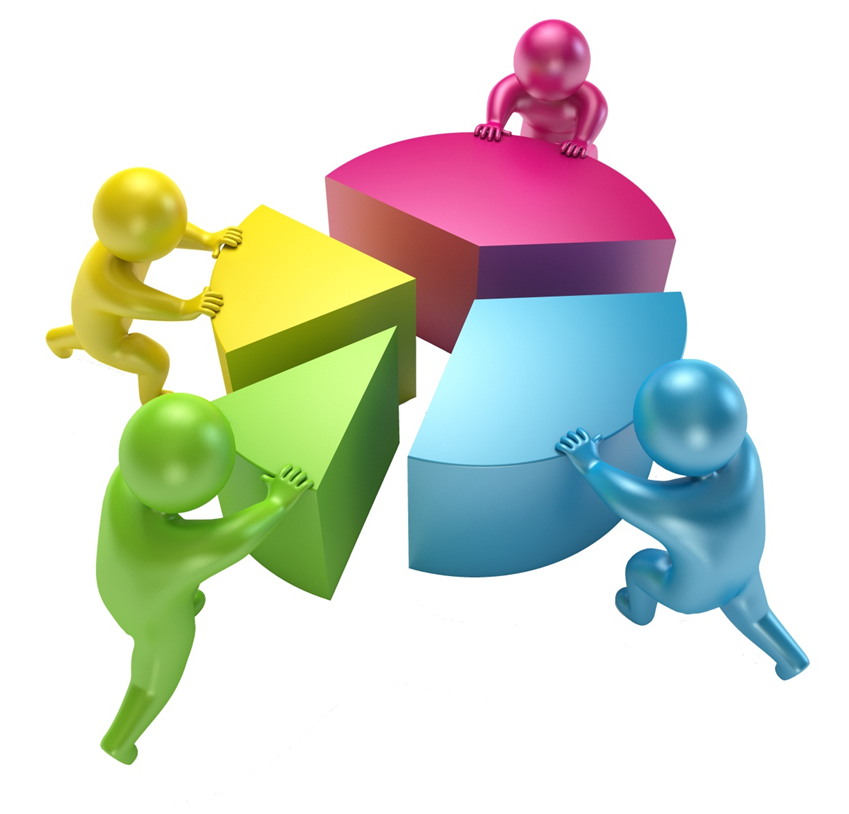 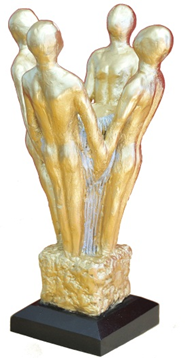 BAŞVURU ÜCRETLERİ*Ödül Başvuru Ücreti 4. sayfada ilan edilen miktar dahilinde aşağıda belirtilen hesap numarasına yatırılmalıdır.**Kalite Çemberleri Paylaşım Konferansı Ödül Başvuru Ücreti Hesap Numarası    KalDer Ankara Şubesi Adına:    T.İş Bankası A.Ş Gaziosmanpaşa Şubesi 4241-0238374    IBAN Kodu: TR770006400000142410238374İlk sayfada yer alan başvuru formu eksiksiz doldurulmuş olmalıdır.Sunuma başvuran ekipler ödül sürecinde yer almamaktadır. Sunuma başvuran ekipler etkinlik günü ödüle başvuran ekiplerle birlikte proje sunumlarını gerçekleştireceklerdir.Aşağıda belirtilen sunum formatına uymayan başvurular değerlendirme dışı tutulacaktır.Konferans’ta sunum yapmak için, kalite tekniklerini uygulayarak bir sonuca ulaşmış ve kazanım elde etmiş tüm kamu, özel sektör veya sivil toplum kuruluşları ve kurumlar başvurabilirler.Aynı kurum ve kuruluştan birden fazla çember ya da kaizenin başvuruda bulunması mümkündür.Başvuran kurumlar gerektiği takdirde beyan ettikleri verilere kanıt sağlayabilecek durumda olmalıdır.KalDer sunumlar için belirli bir baraj koyma ve sunuş yapacak kuruluşları bu baraja göre seçme hakkını saklı tutar. FORMATSunuma başvuran ekipler için sunum formatı; en fazla 10 slayttan oluşan power point sunum (kullanılan teknikleri, elde edilen kazanımları kapsayan grafikler, somut örnekler ve imkan dahilinde ise video ve fotoğraflar içermelidir.)Sunum Başvuruları için Son Tarih22 Temmuz 2022Ödül Töreni ve 25. Kalite Çemberleri Paylaşım Konferansı27 Ekim 2022Sunum Başvuru bedeli 2900 TL + KDV(her bir ekip için)